CURRICULUM VITAEPERSONAL DETAILSSEX	: MaleDATE OF BIRTH	: 14th December 1981MARITAL STATUS	: SingleNATIONALITY	: MalawianPERSONAL PROFILEA self-motivated, reflective young man possessing a can-do attitude who can manage multiple and changing priorities in a fast-paced, dynamic, innovative, progressive, successful and performance driven organization.Strong work ethic, hardworking and reliable.Attention to detail, excellent planning and prioritization skills. Ability to work independently and in a team.Strong moral principles: honesty, integrity and trustworthiness.SKILLS AND KNOWLEDGEAbility to manipulate the controls of a vehicle to successfully perform basic traffic maneuvers.Ability to maintain the vehicle log book. Ability to carry out project vehicles.Ability to maintains vehicle kept in good working conditions.Maintains database by entering new and updated customer and account information. Organization.Typing.Analyzing InformationExperience in driving both in urban and rule roads. Experience in data entry.Experience in payments run. Experience in stock taking.Experience in preparation of withholding tax certificates.Experience in preparing disbursement vouchers, cheques. Experience in store keeping.EMPLOYMENT HISTORYPAJ BUILDING CONSTRACTORS (2008-2010)Post: Transport officerDUTIESMaintaining vehicle log bookMaking sure that vehicles are in good working condition.Transporting staff.Data entry in spreadsheetComputer OperationPhotocopyingTypingMaintaining stockComputerized recordsFilingMALAWI ASSEMBLIES OF GOD CHURCH (10th March 2011-12th February 2014)Post: Driver/LogisticianDUTIESTransporting staff.Transporting visitors to and from the airport.Arranging vehicles to carry out project duties.Delivering and collecting mail.Maintaining vehicle log book.Making sure that, document of the vehicles are updated.Making sure that all vehicles kept in good working conditions.Collecting receiptPaying bills of the church.Data entryFARMERS UNION OF MALAWI (MARCH-APRIL 2014Post: Research Assistant/DriverDriving staff to and from respective place.Conducting household interview using questionnaires.Conducting focus group discussion with farmers.Mobilizing people for focus group discussions.Entering data into excel sheets.THEATRE FOR A CHANGE MALAWI (August 2014-March 2015) POST: FINANCE & ADMINISTRATION ASSISTANTResponsibilities Payment RunsAssist the finance officer in carrying out the payment runs and completing payment vouchers.Photocopying cheques prior to issuing themDeliver cheques to Creditors.Correcting receipts.Ensure all receipts and voucher which are included in the payment run are stamped, PAIDRecording the receipt into advances spreadsheetUpdating withholding tax spreadsheet.BankingTaking cheques to suppliers and as required.LiquidationsEnsure all receipts and vouchers are stamped.Making sure that the liquidation voucher has the true information.Making sure that the receipt is given.AdditionalMaintaining vehicle log book.Making sure that vehicles are in good working conditionsAssist with filing documentation.Keep a record of documents which have been archived and retrieved documents when requested.Driving Cars for office duties.Complete and assist in all finance and admin activities where requested.Data entryMaking Payments  requestEDUCATION QUALIFICATIONSMalawi School Certificate of EducationDefensive Driving CertificatePERSONAL SKILLS AND COMPETENCIEMicrosoft Office Suite Application .e.g. MS Excel, MS Word, MS PowerPointInternet and EmailExcellent oral and written communication skillsGood analytical and numerical skillsDriving long distance, difficult road conditionsHOBBIES/ INTERESTSWatching televisionReadingPlaying footballFirst Name of Application CV No: 1644228Whatsapp Mobile: +971504753686 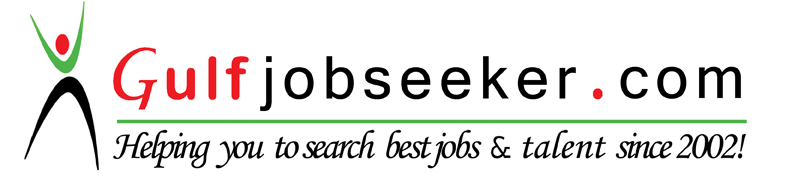 